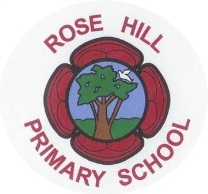 All post-holders are expected to demonstrate a commitment to equal opportunities and a proven ability to work effectively in culturally and linguistically diverse classrooms. This person specification is related to the requirements of the post as determined by the job description. Short-listing is carried out on the basis of how well you meet the requirements of the person specification and you should refer to these.DescriptionDescriptionShortlistingTraining & QualificationsTraining & Qualifications1.Qualified Teacher StatusEssential2.Evidence of continuing and recent professional development relevant to the postEssentialSuccessful ExperienceSuccessful Experience3.Successful experience of teaching in the relevant phase and, ideally, experience in other keyDesirablestages4.Proven record of raising standards for all pupils, including underachieving pupils.Essential5.Experience of promoting positive behaviour conducive to learning, focused on raisingEssentialstandards.6.Experience of promoting highly effective communications within and between teams andEssentialstakeholders in the school community.Knowledge and UnderstandingKnowledge and Understanding7.Insight and understanding of the importance of an engaging, relevant and creativeEssentialcurriculum that inspires and motivates learners to make progress and achieve high standards.8.The knowledge and understanding of current theory and best practice in learning andEssentialteaching, particularly as this relates to high attainment and progress.9.Understanding of a diverse range of teaching and learning styles and techniques.Essential10.Good understanding of the importance of culture and ethos and how this impacts on morale,Essentialhigh expectation and high standards.11.Good understanding of effective procedures for managing and promoting positive behaviourEssentialamong pupils.12.Good understanding of the role of parents and the community in school improvement andEssentialhow this can be practised and developed.13.Clear understanding of data analysis and the important impact this can have on achievementEssentialand attainment.Characteristics and CompetenciesCharacteristics and Competencies14.Ability and willingness to promote the school’s aims and the positive culture and ethos.Essential15.Ability to develop good personal relationships within a team; making an effectiveEssentialcontribution to high morale.16.Ability to create a happy, challenging and effective learning environmentEssential17.Ability to communicate effectively (both orally and in writing) to a variety of audiences.Essential18.Boundless enthusiasm, determination and drive to inspire others to achieve high standards.Essential22.Self-motivated and resilient to the pressures of leadership.Essential19.A solution-focussed mind-set and determined “no-excuses” approach to raising standards.Essential20.A personable nature to build effective relationships with parents and all members of theEssentialschool community.21.A lively, creative and good-humoured approach to all aspects of teaching, management andEssentialleadership.